Publicado en Ciudad de México el 12/02/2021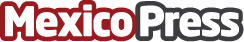 Plantean México e India reforzar lazos comerciales por medio de la exposición virtual Cum BSMPoco más de seis meses después de firmado el T-MEC, las exportaciones de India a la región totalizaron 59,560 millones de dólares, un aumento considerable respecto al año anteriorDatos de contacto:Mayra Martínez4441302904Nota de prensa publicada en: https://www.mexicopress.com.mx/plantean-mexico-e-india-reforzar-lazos Categorías: Internacional Inteligencia Artificial y Robótica Logística E-Commerce Otras Industrias http://www.mexicopress.com.mx